ПОСТАНОВЛЕНИЕАДМИНИСТРАЦИИ ГОРОДА БЕРЕЗНИКИ ПЕРМСКОГО КРАЯ.........…....…							№.............…В соответствии с Законом Пермского края от 02.06.2016  N 654-ПК "О реализации проектов инициативного бюджетирования в Пермском крае" администрация города Березники ПОСТАНОВЛЯЕТ:  1. Создать муниципальную конкурсную комиссию города Березники по отбору проектов инициативного бюджетирования (далее – Комиссия)2. Утвердить прилагаемые:2.1. Порядок проведения конкурсного отбора проектов инициативного бюджетирования муниципальной конкурсной комиссией города Березники по отбору проектов инициативного бюджетирования (далее - Порядок).2.2. Состав Комиссии.3. Опубликовать настоящее постановление в официальном печатном издании.4. Разместить настоящее постановление, порядок и состав Комиссии указанные в подпунктах 2.1 и 2.2 пункта 2, настоящего постановления, на официальном сайте администрации города в информационно-телекоммуникационной сети «Интернет» 5. Настоящее постановление вступает в силу со дня следующего за днем его официального опубликования.6. Контроль за исполнением настоящего постановления возложить на заместителя главы администрации Лебедева А.Ю.Глава города		                                                         С.П.Дьяков                                                                                    Утвержденпостановлениемадминистрации городаот _________________ПОРЯДОКпроведения конкурсного отбора проектов инициативного бюджетирования муниципальной конкурсной комиссией города Березники по отбору проектов инициативного бюджетированияI. Общие положения1.1. Настоящий Порядок проведения конкурсного отбора проектов инициативного бюджетирования муниципальной конкурсной комиссией города Березники по отбору проектов инициативного бюджетирования (далее - Порядок) устанавливает процедуру проведения конкурсного отбора проектов инициативного бюджетирования в городе Березники  (далее соответственно - проект, конкурсный отбор)  для дальнейшего включения в заявку для участия в конкурсном отборе проектов инициативного бюджетирования в краевую конкурсную комиссию инициативного бюджетирования ( далее краевая комиссия).1.2. Организатором конкурсного отбора является Управление по связям с общественностью и внутренней политики администрации города Березники (далее – Управление).1.3. Право на участие в конкурсном отборе имеют проекты, подготовленные жителями, инициативными группами, индивидуальными предпринимателями, юридическими лицами, общественными организациями, осуществляющими свою деятельность на территории города Березники (далее – участники конкурсного отбора). 1.4. Проведение конкурсного отбора осуществляется муниципальной конкурсной комиссией города Березники по отбору проектов инициативного бюджетирования (далее – Комиссия).1.5. Отбор проектов для рассмотрения Комиссией, выбор представителей инициативных групп для участия в работе Комиссии осуществляются на собраниях жителей в порядке, предусмотренном статьей 3 Закона Пермского края от 02.06.2016 N 654-ПК "О реализации проектов инициативного бюджетирования в Пермском крае".II. Организация и проведение конкурсного отбора 2.1. Для организации и проведения конкурсного отбора Управление:2.1.1. определяет сроки приема проектов для конкурсного отбора;2.1.2. не позднее 10 дней со дня опубликования извещения о проведении конкурсного отбора проектов инициативного бюджетирования на краевом уровне готовит извещение о проведении конкурсного отбора проектов и публикует соответствующее извещение в официальном печатном издании и на официальном сайте администрации города в информационно-телекоммуникационной сети "Интернет"; 2.1.3. обеспечивает прием, учет и хранение поступивших от участников конкурсного отбора проектов, а также документов и материалов к ним;2.1.4. осуществляет техническое обеспечение деятельности Комиссии;2.1.5. для проведения конкурсного отбора организует заседание Комиссии не позднее 30 рабочих дней со дня окончания приема проектов на участие в конкурсном отборе;2.1.6. в течение  5 рабочих дней со дня  подписания протокола Комиссии,  доводит до сведения участников конкурсного отбора результаты путем размещения протокола на официальном сайте администрации города в информационно-телекоммуникационной сети "Интернет";2.2. Для участия в конкурсном отборе участники конкурсного отбора направляют в Управление  в срок, указанный в извещении, следующие документы: 2.2.1. проект по форме, согласно положению 1 к настоящему Порядку;2.2.2.протокол собрания жителей, подписные листы по форме, утвержденной Правительством Пермского края;2.2.3.документы, подтверждающие обязательства по финансовому обеспечению проекта населением, при их участии, в виде гарантийных писем, подписанных представителем (-ми) инициативной группы;2.2.4.документы, подтверждающие обязательства по финансовому обеспечению проекта индивидуальными предпринимателями, юридическими лицами, общественными организациями, за исключением денежных средств  от предприятий и организаций муниципальной формы собственности при их участии, в виде гарантийных писем;2.2.5.фотоматериалы о текущем состоянии объекта, где планируются проводиться работы в рамках проекта;2.2.6.опись представленных документов.2.3. Представленный на конкурсный отбор проект должен соответствовать следующим требованиям:2.3.1. Проект ориентирован на решение конкретной проблемы в рамках решения вопросов местного значения в пределах территории города Березники – участника конкурсного отбора.2.3.2. Проект не содержит мероприятия, направленные на выполнение землеустроительных работ, изготовление технических паспортов объектов, паспортов энергетического обследования объектов, схем тепло-, водоснабжения и водоотведения, разработку зон санитарной защиты скважин.2.3.3. Проект не направлен на капитальное строительство, строительство, реконструкцию и капитальный ремонт объектов, подлежащих проверке достоверности определения сметной стоимости в краевом государственном автономном учреждении «Управление государственной экспертизы Пермского края».2.4. Документы, указанные в пункте 2.2. настоящего Порядка, предоставляются на каждый проект.2.5. Участники конкурсного отбора не менее чем за 5 дней до даты окончания приема проектов для конкурсного отбора имеют право отозвать свой проект и отказаться от участия, сообщив об этом в письменном виде в Управление.2.6. Представленный в Управление проект для участия в конкурсном отборе подлежит регистрации в журнале проектов под порядковым номером с указанием даты и точного времени его представления (часы, минуты). На копии описи представленных документов делается отметка о дате и времени представления проекта для участия в конкурсном отборе с указанием номера такой заявки.2.7. В случае если проект представлен с нарушением требований, установленных пунктами 2.2,  2.3,  2.4 настоящего порядка, проект к участию в конкурсном отборе не допускается, при этом Управление направляет мотивированное уведомление в течение 10 рабочих дней после даты приема проекта и возвращает заявителю поданные проекты и прилагаемые документы.2.8. Проекты, представленные после окончания даты их приема, указанной в извещении о проведении конкурсного отбора, не принимаются и возвращаются участникам конкурсного отбора.2.9. В течение 3 рабочих дней до начала заседания Комиссии,  Управление направляет поданные Проекты и прилагаемые к ним документы в Комиссию.III. Комиссия и порядок ее работы3.1. Комиссия является коллегиальным органом, созданным для проведения конкурсного отбора проектов на уровне города Березники. Состав Комиссии утверждается муниципальным правовым актом администрации города Березники.Заседание Комиссии проводится не реже 1 раза в год.3.2. Комиссия осуществляет следующие функции:рассматривает, оценивает проекты и документы участников конкурсного отбора в соответствии с критериями оценки проектов, согласно Постановлению Правительства Пермского края от 10.01.2017  № 6-п «Об утверждении  Порядка предоставления субсидий из бюджета Пермского края бюджетам муниципальных образований Пермского края на софинансирование проектов инициативного бюджетирования в Пермском крае и Порядка проведения конкурсного отбора проектов инициативного бюджетирования краевой конкурсной комиссией инициативного бюджетирования»; принимает решения о результатах конкурсного отбора проектов; формирует совместно с Управлением заявки для участия в конкурсном отборе проектов краевой комиссией.3.3. при отсутствии председателя комиссии на заседании принимает решение и подписывает протокол заместитель председателя комиссии. Заместитель председателя комиссии избирается на заседании комиссии путем открытого голосования.3.4. лица, входящие в состав Комиссии, участвуют в заседаниях лично.В случае невозможности присутствия лица, входящего в состав Комиссии, на заседании такое лицо в срок не позднее чем за один день до дня заседания Комиссии представляет свое мнение по рассматриваемым вопросам в письменной форме. В этом случае оно оглашается на заседании Комиссии и приобщается к протоколу заседания.3.5. Решение Комиссии принимается простым большинством голосов присутствующих на заседании лиц, входящих в состав Комиссии.В случае равенства голосов решающим является голос председательствующего на заседании Комиссии.3.6 Решения принимаются на заседании Комиссии и оформляются протоколом в течение 3 рабочих дней со дня заседания Комиссии.Протокол подписывается всеми лицами, входящими в состав Комиссии, принявшими участие в голосовании, и утверждается председателем в срок, не превышающий 5 календарных дней со дня заседания Комиссии.3.7. Протокол является основанием для формирования заявки для участия в конкурсном отборе проектов краевой комиссии.Приложение 1к Порядкупроведения конкурсного отбора проектов инициативного бюджетирования муниципальной конкурсной комиссией города Березники по отбору проектов инициативного бюджетирования ПРОЕКТ инициативного бюджетирования«_____________________________»наименование проектаУчастник конкурсного отбора ______________/ ФИО (последнее при наличии)                                                                       (подпись)Приложение 2к Порядкупроведения конкурсного отборапроектов инициативного бюджетированиякомиссией города БерезникиПРОТОКОЛсобрания жителей (инициативной группы)Дата проведения собрания: «____»______________20___г.Адрес проведения собрания:__________________________              Время начала собрания:_____час.____мин.              Время окончания собрания: ______час. ______мин.Повестка собрания:_________________________________________________Ход собрания______________________________________________________(описывается ход проведения собрания с указанием вопросов рассмотрения; выступающих лиц и сути их выступления по каждому вопросу; принятых решений по каждому вопросу; количество проголосовавших за,  против, воздержавшихся)Итоги собрания и принятые решения:Председатель собрания: ________________________(ФИО)                                                                                  (подпись)Секретарь собрания: ___________________________(ФИО)                                                                                  (подпись)Об утверждении Порядка проведения конкурсного отбора проектов инициативного бюджетирования муниципальной конкурсной комиссией города Березники по отбору проектов инициативного бюджетированияN п/пОбщая характеристика проекта инициативного бюджетированияСведения112311Наименование проекта инициативного бюджетирования (далее – Проект)12Место реализации проекта (адрес)13Цель и задачи Проекта14Описание Проекта (описание проблемы и обоснование ее актуальности, описание мероприятий по реализации Проекта)15 Ожидаемые результаты от Проекта16Группы населения, которые будут пользоваться результатами Проекта ( при возможности определить количество человек)17 Описание дальнейшего развития Проекта после завершения финансирования (использование, содержание и др.)18 Продолжительность реализации Проекта19Сроки начала и окончания Проекта110Контакты лица (представителя инициативной группы), ответственного за Проект (номер телефона, адрес электронной почты)Обоснование стоимости ПроектаОбоснование стоимости ПроектаОбоснование стоимости Проекта111Общая стоимость Проекта, в том числе:211.1 средства краевого бюджета (не более 50%)211.2Средства местного бюджета (не менее 50%), в том числе:211.3Денежные средства населения211.4Денежные средства бюджета города Березники11.5Денежные средства юридических лиц, индивидуальных предпринимателей, общественных организаций, за исключением денежных средств предприятий и организаций муниципальной формы собственности111.6Не денежный вклад населения (трудовое участие, материалы и др.)п\пНаименованиеИтоги собрания и принятые решения1Количество граждан, присутствующих на собрании (чел) (подписные листы прилагаются)2Наименования проектов, которые обсуждались на собрании граждан3Наименование проекта, выбранного для реализации в рамках инициативного бюджетирования4Предполагаемая общая стоимость реализации выбранного проекта (руб.)5Сумма вклада населения на реализацию выбранного проекта (руб.)6Сумма вклада юридических лиц, индивидуальных предпринимателей, общественных организаций, за исключением денежных средств предприятий и организаций муниципальной формы собственности (руб.)7Не денежный вклад населения в реализацию выбранного проекта (трудовое участие, материалы и др.)8Представитель инициативной группы (ФИО, тел, эл. адрес)9Состав инициативной группы (чел)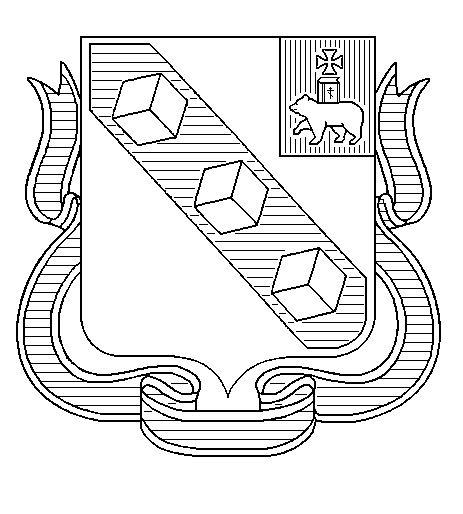 